О внесении изменений в муниципальную программу «Обеспечение качественными коммунальными услугами населения Тутаевского муниципального района» на 2023 - 2025 годы, утверждённую постановлением Администрации Тутаевскогомуниципального района от 16.03.2023 № 182-п В соответствии с Федеральным законом от 06.10.2003 № 131-ФЗ «Об общих принципах организации местного самоуправления в Российской Федерации», с постановлением Администрации Тутаевского муниципального района от 21.09.2021 г. № 715-п «Об утверждении Положения о программно-целевом планировании в Тутаевском муниципальном районе и городском поселении Тутаев», Администрация Тутаевского муниципального района ПОСТАНОВЛЯЕТ:Внести в муниципальную Программу «Обеспечение качественными коммунальными услугами населения Тутаевского муниципального района» на 2023-2025 годы, утверждённую постановлением Администрации Тутаевского муниципального района от 16.03.2023 № 182-п (далее – постановление) следующие изменения: Приложение к постановлению изложить в редакции приложения к настоящему постановлению.  2.      Контроль за исполнением настоящего постановления возложить на первого заместителя Главы Администрации Тутаевского муниципального района Губерову Ю.В.    3. Настоящее Постановление вступает в силу после его официального опубликования.Временно исполняющий обязанностиГлавы Тутаевского муниципального района 					                Ю.В. Губерова  Приложение к Постановлению                                                                                 Администрации ТМР                                                                                от 14.07.2023 №526-пПАСПОРТ МУНИЦИПАЛЬНОЙ ПРОГРАММЫ(наименование программы, без указания дат)Общая характеристика сферы реализации муниципальной программыЖилищно-коммунальное хозяйство (далее - ЖКХ) является одной из основных отраслей народного хозяйства Российской Федерации, охватывающей многоотраслевой производственно-технический комплекс, потребность в продукции которого практически не ограничена.Система ЖКХ представлена жилыми, общественными зданиями, эксплуатационными, ремонтно-строительными, транспортными, энергетическими и другими предприятиями, составляющими сложную социально-экономическую систему, от результативности, функционирования которой зависит развитие объектов и состояние среды обитания жителей населённых пунктов района. ЖКХ – это, самостоятельная сфера, основной целью функционирования которой является удовлетворение потребностей населения и предприятий в услугах, обеспечивающих нормальные условия жизни и работы.Стоимость основных фондов отрасли в ТМР составляет около             136,46 млн. рублей. Годовой объем реализации услуг в сфере деятельности ЖКХ превышает 792,4 млн. рублей. В сфере ЖКХ района работает более         470 человек.ЖКХ Тутаевского муниципального района на сегодняшний день включает в себя следующие основные объекты коммунальной инфраструктуры:- 32 котельные и 1 источник комбинированной выработки;- 83,6 километра тепловых сетей,- 122,94 километра водопроводных сетей,- 115,14 километров канализационных сетей;- 258,6 километра газовых сетей.Общая площадь обслуживаемого жилищного фонда составляет более 1034,78 тысяч квадратных метров, из которого около 80 процентов находится в частной собственности. Оборудовано жилищного фонда:- водопроводом – 96,2%;- канализацией – 91,9%;- центральным отоплением – 91,6%;- газом – 85,2%;- горячим водоснабжением – 75,6%.Потребителям района ежегодно реализуется тепловая энергия общей установленной мощностью 251 Гкал/час; 116,5 млрд. кВт/час электроэнергии; около 7 млн. кубических метров природного газа; 5,7 млн. кубических метров воды.           В течение последних лет отрасль претерпевает серьезные изменения, осуществляется её дальнейшее развитие на основе проведения реформирования ЖКХ, являющегося составной частью преобразований экономики района и неразрывно связанного с целями и задачами территориального планирования Тутаевского муниципального района.          Обеспечение населения теплом, водой, электричеством и природным газом является приоритетным и первостепенным для органов местного самоуправления.  Эта важнейшая сфера, наполненная множеством проблем, представляет собой благодатное поле для инноваций и применения специального экономического инструментария.           В сфере ЖКХ существует ряд проблем, обусловленных:- высокой степенью износа основных фондов (износ всех сетей на сегодняшний день официально составляет около 75 %);- неэффективным использованием ресурсов, выраженным в высоких потерях энергоресурсов в процессе их производства и транспортировки до потребителей;- неудовлетворительным финансовым и материальным обеспечением ресурсоснабжающих организаций отрасли;- зависимость от тарифной политики (сдерживание роста тарифов, по причине установления предельного индекса платы граждан за коммунальные услуги);-  дефицит денежных средств; - низкая платежная дисциплина потребителей;- низкий уровень квалификации, дефицит кадров;- невозможность достижения рентабельности отрасли через тарифное регулирование;- наличие законодательных ограничений.          Ситуация усугубляется еще и трудным положением в энергетических системах - процент физического износа коммунальных сетей в районе превышает 70%. Изношенность сетей является причиной сохраняющегося высокого уровня аварийности.          Пути снижения затрат:1. Для повышения качества предоставления коммунальных услуг и эффективности использования ресурсов необходимо обеспечить масштабную реализацию проектов модернизации объектов ЖКХ.2. Приоритетность механизма государственно-частного партнерства (заключения концессионных соглашений), в том числе в части строительства и модернизации объектов ЖКХ, развития инноваций.3. Развитие генерации, в том числе развитие объектов когенерационной энергетики.4. Проведение целенаправленной энергосберегающей политики.          Повышение эффективности в системе управления ЖКХ за счет внедрения современных инновационных технологий.          Снабжение природным газом населенных пунктов Тутаевского муниципального района является важной задачей в развитии района. Значительная доля в топливном балансе приходится на природный газ, используемый, в первую очередь, на нужды населения газифицированных населенных пунктов, а также используемый в сфере энергетики. В Тутаевском муниципальном районе необходимо повышать уровень газификации сельских населенных пунктов, осуществление этой задачи свидетельствует о необходимости продолжения реализации данной программы.Цель, задачи и целевые показатели муниципальной программыРесурсное обеспечение муниципальной программыМеханизм реализации программы и ее ожидаемые конечные результаты Реализация муниципальной целевой программы «Комплексная программа модернизации и реформирования жилищно-коммунального хозяйства Тутаевского муниципального района» направлена на улучшение социально-экономических результатов района и обеспечения жителей района всеми коммунальными услугами нормативного качества и доступной стоимости коммунальных услуг при надежной и эффективной работе коммунальной инфраструктуры.Исполнение Программы будет осуществляться в соответствии с               разработанными мероприятиями.Мероприятия муниципальной программы финансируются из бюджета района в пределах доведенных лимитов бюджетных ассигнований, предусмотренных решением о бюджете Тутаевского муниципального района на текущий финансовый год и плановый период.Мероприятия Программы, финансируемые из бюджетов, реализуются путём заключения муниципальных контрактов (договоров) с подрядными организациями на выполнение работ, в соответствии с Федеральным законом от 05.04.2013 года № 44-ФЗ «О контрактной системе в сфере закупок товаров, работ, услуг для обеспечения государственных и муниципальных нужд».Ответственный исполнитель Программы осуществляет:	                          - рассмотрение результатов указанного мониторинга, принятие корректирующих решений и внесение изменений в мероприятия Программы (при необходимости);-   представление отчётности о ходе реализации Программы;- участие в проведении экспертных проверок хода реализации мероприятий Программы на предмет целевого использования средств;-  подготовку и направление предложений по отбору строек и объектов, софинансируемых из областного и местного бюджетов в соответствии со сроками бюджетного планирования, бюджетной заявки по объектам для включения в проект областной адресной инвестиционной программы на текущий год и плановый период.Исполнители Программы, являясь муниципальными заказчиками, осуществляют:- разработку и обеспечение прохождения экспертизы проектной документации;-   внесение предложений в отраслевые департаменты Ярославской области по объемам бюджетных ассигнований на весь период строительства объектов газоснабжения, с разбивкой по годам и источникам финансирования;-  софинансирование объектов капитального строительства из средств местного бюджета в объеме не менее процентного соотношения расходного обязательства, установленного в соответствии с Методикой предоставления и распределения субсидий из областного бюджета муниципальным образованиям области на реализацию Программы в части мероприятий по газификации; - предоставление правоустанавливающей и разрешительной документации на земельный участок под строительство объекта и подключение к существующим инженерным сетям;-  проведение конкурсных процедур на выполнение работ, оказание услуг на объектах, включенных в Программу, в соответствии с действующим законодательством;- представление отчётности о ходе реализации Программы ответственному исполнителю ежеквартально до 5 числа месяца следующего за отчётным кварталом. Механизм и условия предоставления средств из бюджета Тутаевского муниципального района на реализацию мероприятий Программы в части строительства и реконструкции объектов теплоснабжения и газификации, находящихся в муниципальной собственности: Средства предоставляются с целью выполнения задач по модернизации и развитию систем теплоснабжения и газификации объектов коммунальной инфраструктуры. Средства имеют строго целевое назначение. Адресный перечень объектов капитального строительства муниципальной собственности, на финансирование которых предоставляются средства, утверждается в составе мероприятий МЦП. Предоставление средств осуществляется в следующем порядке: Главный исполнитель программы ежемесячно до 20 числа месяца, предшествующего финансированию, представляют в департамент ЖКХ энергетики и регулирования тарифов Ярославской области на бумажном носителе и в электронном виде заявки на предоставление средств. Остаток неиспользованных средств возвращается в бюджет Ярославской области и бюджеты поселений. Контроль за использованием средств осуществляется в соответствие с действующим законодательством. Мероприятия муниципальной целевой программы «Развитие водоснабжения, водоотведения и очистки сточных вод» финансируются из средств бюджета Тутаевского муниципального района (в том числе за счет предоставляемой субсидии из областного бюджета), предусмотренных решениями о бюджете Тутаевского муниципального района, в пределах доведенных лимитов бюджетных ассигнований.Мероприятия Программы, финансируемые из бюджетов, реализуются путём заключения муниципальных контрактов (договоров) с подрядными организациями на выполнение работ, в соответствии с Федеральным законом от 05.04.2013 года № 44-ФЗ «О контрактной системе в сфере закупок товаров, работ, услуг для обеспечения государственных и муниципальных нужд».Исполнитель Программы – Управление жилищно-коммунального хозяйства Тутаевского муниципального района», Управление муниципального имущества Администрации Тутаевского муниципального района осуществляют:- разработку и обеспечение прохождения экспертизы проектной документации;- предоставление правоустанавливающей и разрешительной документации на земельный участок под строительство объекта водоснабжения или водоотведения и подключение к существующим инженерным сетям;-   проведение торгово-закупочных процедур на выполнение работ, оказание услуг на объектах, включенных в Программу, в соответствии с действующим законодательством;- заключение договоров на выполнение работ на объектах, включенных в Программу;- строительный надзор за выполнением работ на объектах, включенных в Программу;- предоставление информации о ходе выполнения мероприятий Программы.Участники Программы несут ответственность за своевременную и качественную реализацию порученных им мероприятий.Реализация мероприятий муниципальной целевой программы «Подготовка объектов коммунального хозяйства Тутаевского муниципального района в осенне-зимних условиях» осуществляется из средств бюджета Тутаевского муниципального района путем предоставления субсидии, а также из средств ресурсоснабжающих предприятий (внебюджетные источники).        Реализацию МЦП предполагается осуществлять на территории Тутаевского муниципального района в соответствии с Порядком предоставления и распределения субсидии на подготовку к осенне-зимнему периоду объектов коммунального назначения в Тутаевском муниципальном районе, проектами и Планом мероприятий по подготовке к зиме объектов коммунального назначения, инженерной инфраструктуры объектов социальной сферы.Ответственный исполнитель МЦП осуществляет:- реализацию Программы и финансирование мероприятий МЦП, включенных в бюджет района, по подготовке сетей и объектов теплоснабжения (в т.ч. горячего водоснабжения), водоснабжения и водоотведения, газоснабжения, наружных электрических сетей в осенне-зимний период;- ежемесячный мониторинг и анализ хода выполнения мероприятий МЦП;- рассмотрение результатов указанного мониторинга, принятие корректирующих решений и внесение изменений в План мероприятия МЦП (при необходимости);- участие в проведении экспертных проверок хода реализации мероприятий ОЗП на предмет целевого использования средств.- разрабатывает порядок предоставления, распределения и расходовании субсидии, положения и другие документы в соответствии с требованиями, установленными статьёй 78 Бюджетного кодекса Российской Федерации.Реализация муниципальной целевой программы «Развитие, ремонт и содержание муниципального жилищного фонда в Тутаевском муниципальном районе» осуществляется в порядке передачи полномочий от поселений, входящих в состав Тутаевского муниципального района, путем предоставления межбюджетных трансфертов из бюджетов поселения.	            Программа реализуется путём выполнения её мероприятий, оценки промежуточных и итоговых результатов. Исполнители Программы осуществляют финансирование мероприятий Программы в соответствии с действующим законодательством. Мероприятия Программы реализуются в соответствии с Федеральным законом от 05.04.2013 года № 44-ФЗ «О контрактной системе в сфере закупок товаров, работ, услуг для обеспечения государственных и муниципальных нужд».         Исполнители программы:- обеспечивают реализацию Программы и её финансирование;- осуществляют координацию деятельности её участников;- производят оценку эффективности Программы;- формируют и представляют отчёт о реализации Программы;- осуществляют мониторинг результатов и формирование аналитической информации о реализации Программы;- обеспечивают эффективное использование средств, выделяемых нареализацию Программы;- контролируют выполнение работ по мероприятиям Программы;- организуют размещение на сайте Администрации ТМР текста Программы и информацию о результатах её реализации.Контроль целевого расходования финансовых средств, направляемых на реализацию Программы, осуществляется в соответствии с действующим законодательством и носит постоянный характер.Оценка результативности программы производится на основании методики утвержденной. постановлением Администрации Тутаевского муниципального района от 21.09.2021 № 715-п «Об утверждении положения о программно-целевом планировании в Тутаевском муниципальном районе и городском поселении Тутаев».Перечень основных мероприятий (подпрограмм) муниципальной программыПодпрограммы муниципальной программыОсновные мероприятия муниципальной программыРиски реализации муниципальной программы**  раздел заполняется при необходимости внесения данных об угрозах и рисках реализации муниципальной программы в федеральную систему стратегического планирования 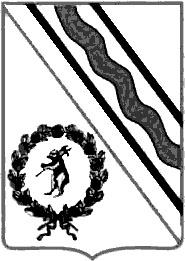 Администрация Тутаевского муниципального районаПОСТАНОВЛЕНИЕот 14.07.2023 № 526-пг. ТутаевМУНИЦИПАЛЬНАЯ ПРОГРАММАМУНИЦИПАЛЬНАЯ ПРОГРАММАТУТАЕВСКОГО МУНИЦИПАЛЬНОГО РАЙОНА(ненужное исключить)(ненужное исключить)«Обеспечение качественными коммунальными услугами населенияТутаевского муниципального района» «Обеспечение качественными коммунальными услугами населенияТутаевского муниципального района» Сведения об утверждении программы (заполняется при внесении изменений)номер и дата постановления АТМР№ 182-п 16.03.2023Реестровый номер программы(заполняется при внесении изменений) 31339311027601271323147Куратор муниципальной программы Первый заместитель Главы Администрации Тутаевского муниципального района –                 Ю.В. Губерова, 8(48533) 2-32-62Ответственный исполнитель муниципальной программыУправление ЖКХ АТМР, начальник управления В.Ю. Шмаков тел. (48533) 2-32-62Исполнитель муниципальной программыВедущий специалист ПТО УЖКХ АТМР Архиповская Любовь Валентиновна (48533) 2-37-16Наименование государственной программы, в рамках которой реализуется и софинансируется данная муниципальная программа Региональная программа «Развитие водоснабжения и водоотведения Ярославской области» на 2018 – 2024 годы Сроки реализации муниципальной программы2023-2025 годыЦель муниципальной программыПовышение качества и надёжности предоставления жилищно-коммунальных услуг населению Тутаевского муниципального района Ярославской области.Объём финансирования муниципальной программы из всех источников финансирования, в том числе по годам реализации, рублейОбъём финансирования муниципальной программы из всех источников финансирования, в том числе по годам реализации, рублейисточники финансированиявсего 2023 г.(1-ый год реализации)2024 г.(2-ой год реализации)2025 г.(3–ий год реализации)бюджет поселения10 048 630,004 048 630,003 000 000,003 000 000,00бюджет района11 793 896,0011 793 896,000,000,00областной бюджет2 514 500,002 514 500,000,000,00федеральный бюджет0,000,000,000,00итого по бюджету24 357 026,0018 357 026,003 000 000,003 000 000,00внебюджетные источники59 890 186,0059 890 186,00--итого по программе84 247 212,0078 247 212,003 000 000,003 000 000,00Перечень подпрограмм, входящих в состав муниципальной программы:Перечень подпрограмм, входящих в состав муниципальной программы:Наименование подпрограммы Ответственный исполнитель подпрограммы - наименование организации, должность, Ф.И.О. контактного лица, телефонМуниципальная целевая программа «Развитие водоснабжения, водоотведения и очистки сточных вод» на территории Тутаевского муниципального района.Управление ЖКХ АТМР, начальник управления В.Ю. Шмаков. тел. (48533) 2-32-62Муниципальная целевая программа «Подготовка объектов коммунального хозяйства Тутаевского муниципального района в осенне-зимних условиях».Управление ЖКХ АТМР, начальник управления В.Ю. Шмаков тел. (48533) 2-32-62Муниципальная целевая программа «Комплексная программа модернизации и реформирования жилищно-коммунального хозяйства Тутаевского муниципального района».Управление ЖКХ АТМР, начальник управления В.Ю. Шмаковтел. (48533) 2-32-62Муниципальная целевая программа «Развитие, ремонт и содержание муниципального жилищного фонда в Тутаевском муниципальном районе».Управление ЖКХ АТМР, начальник управления В.Ю. Шмаков тел. (48533) 2-32-62Электронный адрес размещения муниципальной программы в информационно-телекоммуникационной сети «Интернет»http://admtmr.ru/city/strategicheskoe-planirovanie.phpЦель программы:Повышение качества и надёжности предоставления жилищно-коммунальных услуг населению Тутаевского муниципального района Ярославской области.Повышение качества и надёжности предоставления жилищно-коммунальных услуг населению Тутаевского муниципального района Ярославской области.Повышение качества и надёжности предоставления жилищно-коммунальных услуг населению Тутаевского муниципального района Ярославской области.Повышение качества и надёжности предоставления жилищно-коммунальных услуг населению Тутаевского муниципального района Ярославской области.Повышение качества и надёжности предоставления жилищно-коммунальных услуг населению Тутаевского муниципального района Ярославской области.Задачи и целевые показатели программыЗадачи и целевые показатели программыЗадачи и целевые показатели программыЗадачи и целевые показатели программыЗадачи и целевые показатели программыЗадачи и целевые показатели программынаименование целевого показателяединица измерения показателябазовое значение показателяплановое значение показателя на 2023_г.плановое значение показателя на 2024_г.плановое значение показателя на 2025_г.Задача 1:Реализация муниципальной целевой программы «Развитие водоснабжения, водоотведения и очистки сточных вод» на территории Тутаевского муниципального района. Реализация муниципальной целевой программы «Развитие водоснабжения, водоотведения и очистки сточных вод» на территории Тутаевского муниципального района. Реализация муниципальной целевой программы «Развитие водоснабжения, водоотведения и очистки сточных вод» на территории Тутаевского муниципального района. Реализация муниципальной целевой программы «Развитие водоснабжения, водоотведения и очистки сточных вод» на территории Тутаевского муниципального района. Реализация муниципальной целевой программы «Развитие водоснабжения, водоотведения и очистки сточных вод» на территории Тутаевского муниципального района. показатель 1 Доля населения, проживающего в сельских населенных пунктах, дополнительно имеющего доступ к нецентрализованному водоснабжению за счет реализации проектов по строительству и ремонту общественных колодцев%15,716,0--Задача 2:Реализация муниципальной целевой программы «Комплексная программа модернизации и реформирования жилищно-коммунального хозяйства Тутаевского муниципального района».Реализация муниципальной целевой программы «Комплексная программа модернизации и реформирования жилищно-коммунального хозяйства Тутаевского муниципального района».Реализация муниципальной целевой программы «Комплексная программа модернизации и реформирования жилищно-коммунального хозяйства Тутаевского муниципального района».Реализация муниципальной целевой программы «Комплексная программа модернизации и реформирования жилищно-коммунального хозяйства Тутаевского муниципального района».Реализация муниципальной целевой программы «Комплексная программа модернизации и реформирования жилищно-коммунального хозяйства Тутаевского муниципального района».показатель 1Количество ПСД на модернизацию котельных (ОПХ, СХТ)шт.02--показатель 2Количество ПСД на модернизацию инженерной инфраструктурышт.05--показатель 2Количество паспортов на котельные (ОПХ, СХТ)шт.02--Задача 3:Реализация муниципальной целевой программы «Подготовка объектов коммунального хозяйства Тутаевского муниципального района в осенне-зимних условиях».Реализация муниципальной целевой программы «Подготовка объектов коммунального хозяйства Тутаевского муниципального района в осенне-зимних условиях».Реализация муниципальной целевой программы «Подготовка объектов коммунального хозяйства Тутаевского муниципального района в осенне-зимних условиях».Реализация муниципальной целевой программы «Подготовка объектов коммунального хозяйства Тутаевского муниципального района в осенне-зимних условиях».Реализация муниципальной целевой программы «Подготовка объектов коммунального хозяйства Тутаевского муниципального района в осенне-зимних условиях».показатель 1Количество прекращений подачи тепловой энергии, теплоносителя в результате технологических нарушений на источниках тепловой энергии.ед.21--Задача 4:Реализация муниципальной целевой программы «Развитие, ремонт и содержание муниципального жилищного фонда в Тутаевском муниципальном районе».Реализация муниципальной целевой программы «Развитие, ремонт и содержание муниципального жилищного фонда в Тутаевском муниципальном районе».Реализация муниципальной целевой программы «Развитие, ремонт и содержание муниципального жилищного фонда в Тутаевском муниципальном районе».Реализация муниципальной целевой программы «Развитие, ремонт и содержание муниципального жилищного фонда в Тутаевском муниципальном районе».Реализация муниципальной целевой программы «Развитие, ремонт и содержание муниципального жилищного фонда в Тутаевском муниципальном районе».Показатель 1. Ремонт муниципального имуществаед.17311717Источник финансированияИсточник финансированияВсего, руб.Оценка расходов (руб.)в том числе по годам реализацииОценка расходов (руб.)в том числе по годам реализацииОценка расходов (руб.)в том числе по годам реализацииИсточник финансированияИсточник финансированияВсего, руб.2023 год2024 год2025 год112345Муниципальная целевая программа «Развитие водоснабжения, водоотведения и очистки сточных вод» на территории Тутаевского муниципального района Муниципальная целевая программа «Развитие водоснабжения, водоотведения и очистки сточных вод» на территории Тутаевского муниципального района бюджет поселениябюджет поселения0,000,00бюджет районабюджет района1 500 000,001 500 000,00--областной бюджетобластной бюджет2 514 500,002 514 500,00федеральный бюджетфедеральный бюджет0,000,00итого по бюджету МЦПитого по бюджету МЦП4 014 500,004 014 500,00--внебюджетные источникивнебюджетные источники0,000,00итого по МЦПитого по МЦП4 014 500,004 014 500,00--Муниципальная целевая программа «Комплексная программа модернизации и реформирования жилищно-коммунального хозяйства Тутаевского муниципального района» Муниципальная целевая программа «Комплексная программа модернизации и реформирования жилищно-коммунального хозяйства Тутаевского муниципального района» бюджет поселениябюджет поселения0,000,00--бюджет районабюджет района10 293 896,0010 293 896,00--областной бюджетобластной бюджет0,000,00--федеральный бюджетфедеральный бюджет0,000,00--итого по бюджету МЦПитого по бюджету МЦП10 293 896,0010 293 896,00--внебюджетные источникивнебюджетные источники0,000,00--итого по МЦПитого по МЦП10 293 896,0010 293 896,00--Муниципальная целевая программа «Подготовка объектов коммунального хозяйства Тутаевского муниципального района в осенне-зимних условиях» Муниципальная целевая программа «Подготовка объектов коммунального хозяйства Тутаевского муниципального района в осенне-зимних условиях» бюджет поселениябюджет поселения0,000,00--бюджет районабюджет района0,000,00--областной бюджетобластной бюджет0,000,00--федеральный бюджетфедеральный бюджет0,000,00--итого по бюджету МЦПитого по бюджету МЦП0,000,00--внебюджетные источникивнебюджетные источники59 890 186,0059 890 186,00--итого по МЦПитого по МЦП59 890 186,0059 890 186,00--Муниципальная целевая программа «Развитие, ремонт и содержание муниципального жилищного фонда в Тутаевском муниципальном районе».Муниципальная целевая программа «Развитие, ремонт и содержание муниципального жилищного фонда в Тутаевском муниципальном районе».бюджет поселениябюджет поселения10 048 630,004 048 630,003 000 000,003 000 000,00бюджет районабюджет района0,000,000,000,00областной бюджетобластной бюджет0,000,000,000,00федеральный бюджетфедеральный бюджет0,000,000,000,00итого по бюджету МЦПитого по бюджету МЦП10 048 630,004 048 630,003 000 000,003 000 000,00внебюджетные источникивнебюджетные источники0,000,000,000,00итого по МЦПитого по МЦП10 048 630,004 048 630,003 000 000,003 000 000,00Всего Всего бюджет поселениябюджет поселения10 048 630,004 048 630,003 000 000,003 000 000,00бюджет районабюджет района11 793 896,0011 793 896,00--областной бюджетобластной бюджет2 514 500,002 514 500,00--федеральный бюджет федеральный бюджет 0,000,00--итого по бюджету программыитого по бюджету программы24 357 026,0018 357 026,003 000 000,003 000 000,00внебюджетные источникивнебюджетные источники59 890 186,0059 890 186,00--итого по муниципальной программеитого по муниципальной программе84 247 212,0078 247 212,003 000 000,003 000 000,00Наименование подпрограммы (МЦП, ВЦП)Срок реализации подпрограммыОтветственный исполнитель, контактные данные (ФИО, телефон, e-mail)Дата и номер Постановления АТМР об утверждении подпрограммы Электронный адрес размещения подпрограммы в сети «Интернет»   Муниципальная целевая программа «Развитие водоснабжения, водоотведения и очистки сточных вод» на территории Тутаевского муниципального района 2023Управление ЖКХ АТМР, начальник управления В.Ю. Шмаковтел. (48533) 2-32-62Управление муниципального имущества Администрации Тутаевского муниципального района (далее - УМИ АТМР) - начальник          А.Е. Петрова, 8(48533)2-00-5506.03.2023 № 167-пhttp://admtmr.ru   Муниципальная целевая программа «Подготовка объектов коммунального хозяйства Тутаевского муниципального района в осенне-зимних условиях» 2023Управление ЖКХ АТМР, начальник управления В.Ю. Шмаковтел. (48533) 2-32-6206.03.2023 № 166-пhttp://admtmr.ru  Муниципальная целевая программа «Комплексная программа модернизации и реформирования жилищно-коммунального хозяйства Тутаевского муниципального района» 2023Управление ЖКХ АТМР, начальник управления В.Ю. Шмаковтел. (48533) 2-32-6230.03.2023 № 232-пhttp://admtmr.ruМуниципальная целевая программа «Развитие, ремонт и содержание муниципального жилищного фонда в Тутаевском муниципальном районе».2023-2025Управление ЖКХ АТМР, начальник управления В.Ю. Шмаковтел. (48533) 2-32-6210.03.2023 № 172-пhttp://admtmr.ru2023 год (1-ый год реализации)2023 год (1-ый год реализации)2023 год (1-ый год реализации)2023 год (1-ый год реализации)2023 год (1-ый год реализации)2023 год (1-ый год реализации)2023 год (1-ый год реализации)2023 год (1-ый год реализации)2023 год (1-ый год реализации)2023 год (1-ый год реализации)2023 год (1-ый год реализации)Наименование основного мероприятия подпрограммыСрок реализации Объем финансирования по мероприятию, руб.Объем финансирования по мероприятию, руб.Объем финансирования по мероприятию, руб.Объем финансирования по мероприятию, руб.Ответственный исполнительОтветственный исполнительОтветственный исполнительОжидаемый результат мероприятияОжидаемый результат мероприятияЗадача 1:Гарантированное обеспечение населения питьевой водой, очистки сточных вод, охраны источников питьевого водоснабжения от загрязненияГарантированное обеспечение населения питьевой водой, очистки сточных вод, охраны источников питьевого водоснабжения от загрязненияГарантированное обеспечение населения питьевой водой, очистки сточных вод, охраны источников питьевого водоснабжения от загрязненияГарантированное обеспечение населения питьевой водой, очистки сточных вод, охраны источников питьевого водоснабжения от загрязненияГарантированное обеспечение населения питьевой водой, очистки сточных вод, охраны источников питьевого водоснабжения от загрязненияГарантированное обеспечение населения питьевой водой, очистки сточных вод, охраны источников питьевого водоснабжения от загрязненияГарантированное обеспечение населения питьевой водой, очистки сточных вод, охраны источников питьевого водоснабжения от загрязненияГарантированное обеспечение населения питьевой водой, очистки сточных вод, охраны источников питьевого водоснабжения от загрязненияГарантированное обеспечение населения питьевой водой, очистки сточных вод, охраны источников питьевого водоснабжения от загрязненияГарантированное обеспечение населения питьевой водой, очистки сточных вод, охраны источников питьевого водоснабжения от загрязненияНаименование основного мероприятия 1Строительство и ремонт общественных колодцев, проведение кадастровых работ на объектах водоснабжения и водоотведения Тутаевского муниципального районабюджет поселениябюджет поселения--Управление ЖКХ АТМР, начальник управления В.Ю. Шмаковтел. (48533) 2-32-62,Управление муниципального имущества Администрации Тутаевского муниципального района (далее - УМИ АТМР) - начальник          А.Е. Петрова, 8(48533)2-00-55Управление ЖКХ АТМР, начальник управления В.Ю. Шмаковтел. (48533) 2-32-62,Управление муниципального имущества Администрации Тутаевского муниципального района (далее - УМИ АТМР) - начальник          А.Е. Петрова, 8(48533)2-00-55Управление ЖКХ АТМР, начальник управления В.Ю. Шмаковтел. (48533) 2-32-62,Управление муниципального имущества Администрации Тутаевского муниципального района (далее - УМИ АТМР) - начальник          А.Е. Петрова, 8(48533)2-00-55Обеспечение населения Тутаевского муниципального района питьевой водой.Обеспечение населения Тутаевского муниципального района питьевой водой.Наименование основного мероприятия 1Строительство и ремонт общественных колодцев, проведение кадастровых работ на объектах водоснабжения и водоотведения Тутаевского муниципального районабюджет районабюджет района1 500 000,001 500 000,00Управление ЖКХ АТМР, начальник управления В.Ю. Шмаковтел. (48533) 2-32-62,Управление муниципального имущества Администрации Тутаевского муниципального района (далее - УМИ АТМР) - начальник          А.Е. Петрова, 8(48533)2-00-55Управление ЖКХ АТМР, начальник управления В.Ю. Шмаковтел. (48533) 2-32-62,Управление муниципального имущества Администрации Тутаевского муниципального района (далее - УМИ АТМР) - начальник          А.Е. Петрова, 8(48533)2-00-55Управление ЖКХ АТМР, начальник управления В.Ю. Шмаковтел. (48533) 2-32-62,Управление муниципального имущества Администрации Тутаевского муниципального района (далее - УМИ АТМР) - начальник          А.Е. Петрова, 8(48533)2-00-55Обеспечение населения Тутаевского муниципального района питьевой водой.Обеспечение населения Тутаевского муниципального района питьевой водой.Наименование основного мероприятия 1Строительство и ремонт общественных колодцев, проведение кадастровых работ на объектах водоснабжения и водоотведения Тутаевского муниципального районаобластной бюджетобластной бюджет2 514 500,002 514 500,00Управление ЖКХ АТМР, начальник управления В.Ю. Шмаковтел. (48533) 2-32-62,Управление муниципального имущества Администрации Тутаевского муниципального района (далее - УМИ АТМР) - начальник          А.Е. Петрова, 8(48533)2-00-55Управление ЖКХ АТМР, начальник управления В.Ю. Шмаковтел. (48533) 2-32-62,Управление муниципального имущества Администрации Тутаевского муниципального района (далее - УМИ АТМР) - начальник          А.Е. Петрова, 8(48533)2-00-55Управление ЖКХ АТМР, начальник управления В.Ю. Шмаковтел. (48533) 2-32-62,Управление муниципального имущества Администрации Тутаевского муниципального района (далее - УМИ АТМР) - начальник          А.Е. Петрова, 8(48533)2-00-55Обеспечение населения Тутаевского муниципального района питьевой водой.Обеспечение населения Тутаевского муниципального района питьевой водой.Наименование основного мероприятия 1Строительство и ремонт общественных колодцев, проведение кадастровых работ на объектах водоснабжения и водоотведения Тутаевского муниципального районафедеральный бюджетфедеральный бюджет--Управление ЖКХ АТМР, начальник управления В.Ю. Шмаковтел. (48533) 2-32-62,Управление муниципального имущества Администрации Тутаевского муниципального района (далее - УМИ АТМР) - начальник          А.Е. Петрова, 8(48533)2-00-55Управление ЖКХ АТМР, начальник управления В.Ю. Шмаковтел. (48533) 2-32-62,Управление муниципального имущества Администрации Тутаевского муниципального района (далее - УМИ АТМР) - начальник          А.Е. Петрова, 8(48533)2-00-55Управление ЖКХ АТМР, начальник управления В.Ю. Шмаковтел. (48533) 2-32-62,Управление муниципального имущества Администрации Тутаевского муниципального района (далее - УМИ АТМР) - начальник          А.Е. Петрова, 8(48533)2-00-55Обеспечение населения Тутаевского муниципального района питьевой водой.Обеспечение населения Тутаевского муниципального района питьевой водой.Наименование основного мероприятия 1Строительство и ремонт общественных колодцев, проведение кадастровых работ на объектах водоснабжения и водоотведения Тутаевского муниципального районаитого по бюджету мероприятияитого по бюджету мероприятия4 014 500,004 014 500,00Управление ЖКХ АТМР, начальник управления В.Ю. Шмаковтел. (48533) 2-32-62,Управление муниципального имущества Администрации Тутаевского муниципального района (далее - УМИ АТМР) - начальник          А.Е. Петрова, 8(48533)2-00-55Управление ЖКХ АТМР, начальник управления В.Ю. Шмаковтел. (48533) 2-32-62,Управление муниципального имущества Администрации Тутаевского муниципального района (далее - УМИ АТМР) - начальник          А.Е. Петрова, 8(48533)2-00-55Управление ЖКХ АТМР, начальник управления В.Ю. Шмаковтел. (48533) 2-32-62,Управление муниципального имущества Администрации Тутаевского муниципального района (далее - УМИ АТМР) - начальник          А.Е. Петрова, 8(48533)2-00-55Обеспечение населения Тутаевского муниципального района питьевой водой.Обеспечение населения Тутаевского муниципального района питьевой водой.Наименование основного мероприятия 1Строительство и ремонт общественных колодцев, проведение кадастровых работ на объектах водоснабжения и водоотведения Тутаевского муниципального районавнебюджетные источникивнебюджетные источники--Управление ЖКХ АТМР, начальник управления В.Ю. Шмаковтел. (48533) 2-32-62,Управление муниципального имущества Администрации Тутаевского муниципального района (далее - УМИ АТМР) - начальник          А.Е. Петрова, 8(48533)2-00-55Управление ЖКХ АТМР, начальник управления В.Ю. Шмаковтел. (48533) 2-32-62,Управление муниципального имущества Администрации Тутаевского муниципального района (далее - УМИ АТМР) - начальник          А.Е. Петрова, 8(48533)2-00-55Управление ЖКХ АТМР, начальник управления В.Ю. Шмаковтел. (48533) 2-32-62,Управление муниципального имущества Администрации Тутаевского муниципального района (далее - УМИ АТМР) - начальник          А.Е. Петрова, 8(48533)2-00-55Обеспечение населения Тутаевского муниципального района питьевой водой.Обеспечение населения Тутаевского муниципального района питьевой водой.Наименование основного мероприятия 1Строительство и ремонт общественных колодцев, проведение кадастровых работ на объектах водоснабжения и водоотведения Тутаевского муниципального районаитого по мероприятиюитого по мероприятию4 014 500,004 014 500,00Управление ЖКХ АТМР, начальник управления В.Ю. Шмаковтел. (48533) 2-32-62,Управление муниципального имущества Администрации Тутаевского муниципального района (далее - УМИ АТМР) - начальник          А.Е. Петрова, 8(48533)2-00-55Управление ЖКХ АТМР, начальник управления В.Ю. Шмаковтел. (48533) 2-32-62,Управление муниципального имущества Администрации Тутаевского муниципального района (далее - УМИ АТМР) - начальник          А.Е. Петрова, 8(48533)2-00-55Управление ЖКХ АТМР, начальник управления В.Ю. Шмаковтел. (48533) 2-32-62,Управление муниципального имущества Администрации Тутаевского муниципального района (далее - УМИ АТМР) - начальник          А.Е. Петрова, 8(48533)2-00-55Обеспечение населения Тутаевского муниципального района питьевой водой.Обеспечение населения Тутаевского муниципального района питьевой водой.Задача 2:Улучшение жилищных условий населения Тутаевского муниципального района путем повышения уровня теплоснабжения, обеспечение эффективного, качественного и надежного ресурсоснабжения при оказании коммунальных услугУлучшение жилищных условий населения Тутаевского муниципального района путем повышения уровня теплоснабжения, обеспечение эффективного, качественного и надежного ресурсоснабжения при оказании коммунальных услугУлучшение жилищных условий населения Тутаевского муниципального района путем повышения уровня теплоснабжения, обеспечение эффективного, качественного и надежного ресурсоснабжения при оказании коммунальных услугУлучшение жилищных условий населения Тутаевского муниципального района путем повышения уровня теплоснабжения, обеспечение эффективного, качественного и надежного ресурсоснабжения при оказании коммунальных услугУлучшение жилищных условий населения Тутаевского муниципального района путем повышения уровня теплоснабжения, обеспечение эффективного, качественного и надежного ресурсоснабжения при оказании коммунальных услугУлучшение жилищных условий населения Тутаевского муниципального района путем повышения уровня теплоснабжения, обеспечение эффективного, качественного и надежного ресурсоснабжения при оказании коммунальных услугУлучшение жилищных условий населения Тутаевского муниципального района путем повышения уровня теплоснабжения, обеспечение эффективного, качественного и надежного ресурсоснабжения при оказании коммунальных услугУлучшение жилищных условий населения Тутаевского муниципального района путем повышения уровня теплоснабжения, обеспечение эффективного, качественного и надежного ресурсоснабжения при оказании коммунальных услугУлучшение жилищных условий населения Тутаевского муниципального района путем повышения уровня теплоснабжения, обеспечение эффективного, качественного и надежного ресурсоснабжения при оказании коммунальных услугУлучшение жилищных условий населения Тутаевского муниципального района путем повышения уровня теплоснабжения, обеспечение эффективного, качественного и надежного ресурсоснабжения при оказании коммунальных услугНаименование основного мероприятия 1 Разработка комплектов документов в целях модернизации котельных (ОПХ, СХТ) с переводом на природный газбюджет поселениябюджет поселения0,000,00Управление ЖКХ АТМР, начальник управления В.Ю. Шмаковтел. (48533) 2-32-62Управление ЖКХ АТМР, начальник управления В.Ю. Шмаковтел. (48533) 2-32-62Управление ЖКХ АТМР, начальник управления В.Ю. Шмаковтел. (48533) 2-32-62Обеспечение населения Тутаевского муниципального района природным газом.Обеспечение населения Тутаевского муниципального района природным газом.Наименование основного мероприятия 1 Разработка комплектов документов в целях модернизации котельных (ОПХ, СХТ) с переводом на природный газбюджет районабюджет района10 293 896,0010 293 896,00Управление ЖКХ АТМР, начальник управления В.Ю. Шмаковтел. (48533) 2-32-62Управление ЖКХ АТМР, начальник управления В.Ю. Шмаковтел. (48533) 2-32-62Управление ЖКХ АТМР, начальник управления В.Ю. Шмаковтел. (48533) 2-32-62Обеспечение населения Тутаевского муниципального района природным газом.Обеспечение населения Тутаевского муниципального района природным газом.Наименование основного мероприятия 1 Разработка комплектов документов в целях модернизации котельных (ОПХ, СХТ) с переводом на природный газобластной бюджетобластной бюджет--Управление ЖКХ АТМР, начальник управления В.Ю. Шмаковтел. (48533) 2-32-62Управление ЖКХ АТМР, начальник управления В.Ю. Шмаковтел. (48533) 2-32-62Управление ЖКХ АТМР, начальник управления В.Ю. Шмаковтел. (48533) 2-32-62Обеспечение населения Тутаевского муниципального района природным газом.Обеспечение населения Тутаевского муниципального района природным газом.Наименование основного мероприятия 1 Разработка комплектов документов в целях модернизации котельных (ОПХ, СХТ) с переводом на природный газфедеральный бюджетфедеральный бюджет--Управление ЖКХ АТМР, начальник управления В.Ю. Шмаковтел. (48533) 2-32-62Управление ЖКХ АТМР, начальник управления В.Ю. Шмаковтел. (48533) 2-32-62Управление ЖКХ АТМР, начальник управления В.Ю. Шмаковтел. (48533) 2-32-62Обеспечение населения Тутаевского муниципального района природным газом.Обеспечение населения Тутаевского муниципального района природным газом.Наименование основного мероприятия 1 Разработка комплектов документов в целях модернизации котельных (ОПХ, СХТ) с переводом на природный газитого по бюджету мероприятияитого по бюджету мероприятия10 293 896,0010 293 896,00Управление ЖКХ АТМР, начальник управления В.Ю. Шмаковтел. (48533) 2-32-62Управление ЖКХ АТМР, начальник управления В.Ю. Шмаковтел. (48533) 2-32-62Управление ЖКХ АТМР, начальник управления В.Ю. Шмаковтел. (48533) 2-32-62Обеспечение населения Тутаевского муниципального района природным газом.Обеспечение населения Тутаевского муниципального района природным газом.Наименование основного мероприятия 1 Разработка комплектов документов в целях модернизации котельных (ОПХ, СХТ) с переводом на природный газвнебюджетные источникивнебюджетные источники--Управление ЖКХ АТМР, начальник управления В.Ю. Шмаковтел. (48533) 2-32-62Управление ЖКХ АТМР, начальник управления В.Ю. Шмаковтел. (48533) 2-32-62Управление ЖКХ АТМР, начальник управления В.Ю. Шмаковтел. (48533) 2-32-62Обеспечение населения Тутаевского муниципального района природным газом.Обеспечение населения Тутаевского муниципального района природным газом.Наименование основного мероприятия 1 Разработка комплектов документов в целях модернизации котельных (ОПХ, СХТ) с переводом на природный газитого по мероприятиюитого по мероприятию10 293 896,0010 293 896,00Управление ЖКХ АТМР, начальник управления В.Ю. Шмаковтел. (48533) 2-32-62Управление ЖКХ АТМР, начальник управления В.Ю. Шмаковтел. (48533) 2-32-62Управление ЖКХ АТМР, начальник управления В.Ю. Шмаковтел. (48533) 2-32-62Обеспечение населения Тутаевского муниципального района природным газом.Обеспечение населения Тутаевского муниципального района природным газом.Задача 3:Повышение качества услуг в результате проведения ремонтов объектов коммунального назначения, расположенных в Тутаевском муниципальном районе.Повышение качества услуг в результате проведения ремонтов объектов коммунального назначения, расположенных в Тутаевском муниципальном районе.Повышение качества услуг в результате проведения ремонтов объектов коммунального назначения, расположенных в Тутаевском муниципальном районе.Повышение качества услуг в результате проведения ремонтов объектов коммунального назначения, расположенных в Тутаевском муниципальном районе.Повышение качества услуг в результате проведения ремонтов объектов коммунального назначения, расположенных в Тутаевском муниципальном районе.Повышение качества услуг в результате проведения ремонтов объектов коммунального назначения, расположенных в Тутаевском муниципальном районе.Повышение качества услуг в результате проведения ремонтов объектов коммунального назначения, расположенных в Тутаевском муниципальном районе.Повышение качества услуг в результате проведения ремонтов объектов коммунального назначения, расположенных в Тутаевском муниципальном районе.Повышение качества услуг в результате проведения ремонтов объектов коммунального назначения, расположенных в Тутаевском муниципальном районе.Повышение качества услуг в результате проведения ремонтов объектов коммунального назначения, расположенных в Тутаевском муниципальном районе.Наименование основного мероприятия 1  Работы, услуги по содержанию муниципального имуществабюджет поселениябюджет поселения4 048 630,004 048 630,00Управление ЖКХ АТМР, начальник управления В.Ю. Шмаковтел. (48533) 2-32-62Управление ЖКХ АТМР, начальник управления В.Ю. Шмаковтел. (48533) 2-32-62Управление ЖКХ АТМР, начальник управления В.Ю. Шмаковтел. (48533) 2-32-62Муниципальное имущество в нормативном состоянииНаименование основного мероприятия 1  Работы, услуги по содержанию муниципального имуществабюджет районабюджет района0,000,00Управление ЖКХ АТМР, начальник управления В.Ю. Шмаковтел. (48533) 2-32-62Управление ЖКХ АТМР, начальник управления В.Ю. Шмаковтел. (48533) 2-32-62Управление ЖКХ АТМР, начальник управления В.Ю. Шмаковтел. (48533) 2-32-62Муниципальное имущество в нормативном состоянииНаименование основного мероприятия 1  Работы, услуги по содержанию муниципального имуществаобластной бюджетобластной бюджет--Управление ЖКХ АТМР, начальник управления В.Ю. Шмаковтел. (48533) 2-32-62Управление ЖКХ АТМР, начальник управления В.Ю. Шмаковтел. (48533) 2-32-62Управление ЖКХ АТМР, начальник управления В.Ю. Шмаковтел. (48533) 2-32-62Муниципальное имущество в нормативном состоянииНаименование основного мероприятия 1  Работы, услуги по содержанию муниципального имуществафедеральный бюджетфедеральный бюджет--Управление ЖКХ АТМР, начальник управления В.Ю. Шмаковтел. (48533) 2-32-62Управление ЖКХ АТМР, начальник управления В.Ю. Шмаковтел. (48533) 2-32-62Управление ЖКХ АТМР, начальник управления В.Ю. Шмаковтел. (48533) 2-32-62Муниципальное имущество в нормативном состоянииНаименование основного мероприятия 1  Работы, услуги по содержанию муниципального имуществаитого по бюджету мероприятияитого по бюджету мероприятия4 048 630,004 048 630,00Управление ЖКХ АТМР, начальник управления В.Ю. Шмаковтел. (48533) 2-32-62Управление ЖКХ АТМР, начальник управления В.Ю. Шмаковтел. (48533) 2-32-62Управление ЖКХ АТМР, начальник управления В.Ю. Шмаковтел. (48533) 2-32-62Муниципальное имущество в нормативном состоянииНаименование основного мероприятия 1  Работы, услуги по содержанию муниципального имуществавнебюджетные источникивнебюджетные источники0,000,00Управление ЖКХ АТМР, начальник управления В.Ю. Шмаковтел. (48533) 2-32-62Управление ЖКХ АТМР, начальник управления В.Ю. Шмаковтел. (48533) 2-32-62Управление ЖКХ АТМР, начальник управления В.Ю. Шмаковтел. (48533) 2-32-62Муниципальное имущество в нормативном состоянииНаименование основного мероприятия 1  Работы, услуги по содержанию муниципального имуществаитого по мероприятиюитого по мероприятию4 048 630,004 048 630,00Управление ЖКХ АТМР, начальник управления В.Ю. Шмаковтел. (48533) 2-32-62Управление ЖКХ АТМР, начальник управления В.Ю. Шмаковтел. (48533) 2-32-62Управление ЖКХ АТМР, начальник управления В.Ю. Шмаковтел. (48533) 2-32-62Муниципальное имущество в нормативном состоянииЗадача 4:Обеспечение населения Тутаевского муниципального района качественными жилищно - коммунальными услугами.Обеспечение населения Тутаевского муниципального района качественными жилищно - коммунальными услугами.Обеспечение населения Тутаевского муниципального района качественными жилищно - коммунальными услугами.Обеспечение населения Тутаевского муниципального района качественными жилищно - коммунальными услугами.Обеспечение населения Тутаевского муниципального района качественными жилищно - коммунальными услугами.Обеспечение населения Тутаевского муниципального района качественными жилищно - коммунальными услугами.Обеспечение населения Тутаевского муниципального района качественными жилищно - коммунальными услугами.Обеспечение населения Тутаевского муниципального района качественными жилищно - коммунальными услугами.Обеспечение населения Тутаевского муниципального района качественными жилищно - коммунальными услугами.Обеспечение населения Тутаевского муниципального района качественными жилищно - коммунальными услугами.Наименование основного мероприятия 1 Повышение качества услуг путем проведения ремонтов объектов коммунального назначения, расположенных в Тутаевском муниципальном районе и оплаты топливно-энергетических ресурсов. бюджет поселениябюджет поселения0,000,00Управление ЖКХ АТМР, начальник управления В.Ю. Шмаковтел. (48533) 2-32-62Управление ЖКХ АТМР, начальник управления В.Ю. Шмаковтел. (48533) 2-32-62Управление ЖКХ АТМР, начальник управления В.Ю. Шмаковтел. (48533) 2-32-62Обеспечение населения Тутаевского муниципального района качественными коммунальными услугами во время прохождения осенне-зимнего периодаНаименование основного мероприятия 1 Повышение качества услуг путем проведения ремонтов объектов коммунального назначения, расположенных в Тутаевском муниципальном районе и оплаты топливно-энергетических ресурсов. бюджет районабюджет района0,000,00Управление ЖКХ АТМР, начальник управления В.Ю. Шмаковтел. (48533) 2-32-62Управление ЖКХ АТМР, начальник управления В.Ю. Шмаковтел. (48533) 2-32-62Управление ЖКХ АТМР, начальник управления В.Ю. Шмаковтел. (48533) 2-32-62Обеспечение населения Тутаевского муниципального района качественными коммунальными услугами во время прохождения осенне-зимнего периодаНаименование основного мероприятия 1 Повышение качества услуг путем проведения ремонтов объектов коммунального назначения, расположенных в Тутаевском муниципальном районе и оплаты топливно-энергетических ресурсов. областной бюджетобластной бюджет--Управление ЖКХ АТМР, начальник управления В.Ю. Шмаковтел. (48533) 2-32-62Управление ЖКХ АТМР, начальник управления В.Ю. Шмаковтел. (48533) 2-32-62Управление ЖКХ АТМР, начальник управления В.Ю. Шмаковтел. (48533) 2-32-62Обеспечение населения Тутаевского муниципального района качественными коммунальными услугами во время прохождения осенне-зимнего периодаНаименование основного мероприятия 1 Повышение качества услуг путем проведения ремонтов объектов коммунального назначения, расположенных в Тутаевском муниципальном районе и оплаты топливно-энергетических ресурсов. федеральный бюджетфедеральный бюджет--Управление ЖКХ АТМР, начальник управления В.Ю. Шмаковтел. (48533) 2-32-62Управление ЖКХ АТМР, начальник управления В.Ю. Шмаковтел. (48533) 2-32-62Управление ЖКХ АТМР, начальник управления В.Ю. Шмаковтел. (48533) 2-32-62Обеспечение населения Тутаевского муниципального района качественными коммунальными услугами во время прохождения осенне-зимнего периодаНаименование основного мероприятия 1 Повышение качества услуг путем проведения ремонтов объектов коммунального назначения, расположенных в Тутаевском муниципальном районе и оплаты топливно-энергетических ресурсов. итого по бюджету мероприятияитого по бюджету мероприятия0,000,00Управление ЖКХ АТМР, начальник управления В.Ю. Шмаковтел. (48533) 2-32-62Управление ЖКХ АТМР, начальник управления В.Ю. Шмаковтел. (48533) 2-32-62Управление ЖКХ АТМР, начальник управления В.Ю. Шмаковтел. (48533) 2-32-62Обеспечение населения Тутаевского муниципального района качественными коммунальными услугами во время прохождения осенне-зимнего периодаНаименование основного мероприятия 1 Повышение качества услуг путем проведения ремонтов объектов коммунального назначения, расположенных в Тутаевском муниципальном районе и оплаты топливно-энергетических ресурсов. внебюджетные источникивнебюджетные источники59 890 186,0059 890 186,00Управление ЖКХ АТМР, начальник управления В.Ю. Шмаковтел. (48533) 2-32-62Управление ЖКХ АТМР, начальник управления В.Ю. Шмаковтел. (48533) 2-32-62Управление ЖКХ АТМР, начальник управления В.Ю. Шмаковтел. (48533) 2-32-62Обеспечение населения Тутаевского муниципального района качественными коммунальными услугами во время прохождения осенне-зимнего периодаНаименование основного мероприятия 1 Повышение качества услуг путем проведения ремонтов объектов коммунального назначения, расположенных в Тутаевском муниципальном районе и оплаты топливно-энергетических ресурсов. итого по мероприятиюитого по мероприятию59 890 186,0059 890 186,00Управление ЖКХ АТМР, начальник управления В.Ю. Шмаковтел. (48533) 2-32-62Управление ЖКХ АТМР, начальник управления В.Ю. Шмаковтел. (48533) 2-32-62Управление ЖКХ АТМР, начальник управления В.Ю. Шмаковтел. (48533) 2-32-62Обеспечение населения Тутаевского муниципального района качественными коммунальными услугами во время прохождения осенне-зимнего периода2024 год (2-ой год реализации)2024 год (2-ой год реализации)2024 год (2-ой год реализации)2024 год (2-ой год реализации)2024 год (2-ой год реализации)2024 год (2-ой год реализации)2024 год (2-ой год реализации)2024 год (2-ой год реализации)2024 год (2-ой год реализации)2024 год (2-ой год реализации)2024 год (2-ой год реализации)Наименование основного мероприятия подпрограммыСрок реализации Объем финансирования по мероприятию, руб.Объем финансирования по мероприятию, руб.Объем финансирования по мероприятию, руб.Объем финансирования по мероприятию, руб.Ответственный исполнительОтветственный исполнительОтветственный исполнительОжидаемый результат мероприятияОжидаемый результат мероприятияЗадача 1:Повышение качества услуг в результате проведения ремонтов объектов коммунального назначения, расположенных в Тутаевском муниципальном районе.Повышение качества услуг в результате проведения ремонтов объектов коммунального назначения, расположенных в Тутаевском муниципальном районе.Повышение качества услуг в результате проведения ремонтов объектов коммунального назначения, расположенных в Тутаевском муниципальном районе.Повышение качества услуг в результате проведения ремонтов объектов коммунального назначения, расположенных в Тутаевском муниципальном районе.Повышение качества услуг в результате проведения ремонтов объектов коммунального назначения, расположенных в Тутаевском муниципальном районе.Повышение качества услуг в результате проведения ремонтов объектов коммунального назначения, расположенных в Тутаевском муниципальном районе.Повышение качества услуг в результате проведения ремонтов объектов коммунального назначения, расположенных в Тутаевском муниципальном районе.Повышение качества услуг в результате проведения ремонтов объектов коммунального назначения, расположенных в Тутаевском муниципальном районе.Повышение качества услуг в результате проведения ремонтов объектов коммунального назначения, расположенных в Тутаевском муниципальном районе.Повышение качества услуг в результате проведения ремонтов объектов коммунального назначения, расположенных в Тутаевском муниципальном районе.Наименование основного мероприятия 1 Работы, услуги по содержанию муниципального имущества Тутаевского муниципального районабюджет поселениябюджет поселения3 000 000,003 000 000,00Управление ЖКХ АТМР, начальник управления В.Ю. Шмаковтел. (48533) 2-32-62Управление ЖКХ АТМР, начальник управления В.Ю. Шмаковтел. (48533) 2-32-62Управление ЖКХ АТМР, начальник управления В.Ю. Шмаковтел. (48533) 2-32-62Муниципальное имущество в нормативном состоянии Муниципальное имущество в нормативном состоянии Наименование основного мероприятия 1 Работы, услуги по содержанию муниципального имущества Тутаевского муниципального районабюджет районабюджет района0,000,00Управление ЖКХ АТМР, начальник управления В.Ю. Шмаковтел. (48533) 2-32-62Управление ЖКХ АТМР, начальник управления В.Ю. Шмаковтел. (48533) 2-32-62Управление ЖКХ АТМР, начальник управления В.Ю. Шмаковтел. (48533) 2-32-62Муниципальное имущество в нормативном состоянии Муниципальное имущество в нормативном состоянии Наименование основного мероприятия 1 Работы, услуги по содержанию муниципального имущества Тутаевского муниципального районаобластной бюджетобластной бюджет--Управление ЖКХ АТМР, начальник управления В.Ю. Шмаковтел. (48533) 2-32-62Управление ЖКХ АТМР, начальник управления В.Ю. Шмаковтел. (48533) 2-32-62Управление ЖКХ АТМР, начальник управления В.Ю. Шмаковтел. (48533) 2-32-62Муниципальное имущество в нормативном состоянии Муниципальное имущество в нормативном состоянии Наименование основного мероприятия 1 Работы, услуги по содержанию муниципального имущества Тутаевского муниципального районафедеральный бюджетфедеральный бюджет--Управление ЖКХ АТМР, начальник управления В.Ю. Шмаковтел. (48533) 2-32-62Управление ЖКХ АТМР, начальник управления В.Ю. Шмаковтел. (48533) 2-32-62Управление ЖКХ АТМР, начальник управления В.Ю. Шмаковтел. (48533) 2-32-62Муниципальное имущество в нормативном состоянии Муниципальное имущество в нормативном состоянии Наименование основного мероприятия 1 Работы, услуги по содержанию муниципального имущества Тутаевского муниципального районаитого по бюджету мероприятияитого по бюджету мероприятия3 000 000,003 000 000,00Управление ЖКХ АТМР, начальник управления В.Ю. Шмаковтел. (48533) 2-32-62Управление ЖКХ АТМР, начальник управления В.Ю. Шмаковтел. (48533) 2-32-62Управление ЖКХ АТМР, начальник управления В.Ю. Шмаковтел. (48533) 2-32-62Муниципальное имущество в нормативном состоянии Муниципальное имущество в нормативном состоянии Наименование основного мероприятия 1 Работы, услуги по содержанию муниципального имущества Тутаевского муниципального районавнебюджетные источникивнебюджетные источники--Управление ЖКХ АТМР, начальник управления В.Ю. Шмаковтел. (48533) 2-32-62Управление ЖКХ АТМР, начальник управления В.Ю. Шмаковтел. (48533) 2-32-62Управление ЖКХ АТМР, начальник управления В.Ю. Шмаковтел. (48533) 2-32-62Муниципальное имущество в нормативном состоянии Муниципальное имущество в нормативном состоянии Наименование основного мероприятия 1 Работы, услуги по содержанию муниципального имущества Тутаевского муниципального районаитого по мероприятиюитого по мероприятию3 000 000,003 000 000,00Управление ЖКХ АТМР, начальник управления В.Ю. Шмаковтел. (48533) 2-32-62Управление ЖКХ АТМР, начальник управления В.Ю. Шмаковтел. (48533) 2-32-62Управление ЖКХ АТМР, начальник управления В.Ю. Шмаковтел. (48533) 2-32-62Муниципальное имущество в нормативном состоянии Муниципальное имущество в нормативном состоянии Задача 2:Наименование основного мероприятия 1бюджет поселениябюджет поселенияУправление ЖКХ АТМР, начальник управления В.Ю. Шмаков тел. (48533) 2-32-62Управление ЖКХ АТМР, начальник управления В.Ю. Шмаков тел. (48533) 2-32-62Управление ЖКХ АТМР, начальник управления В.Ю. Шмаков тел. (48533) 2-32-62Муниципальное имущество в нормативном состоянииМуниципальное имущество в нормативном состоянииНаименование основного мероприятия 1бюджет районабюджет районаУправление ЖКХ АТМР, начальник управления В.Ю. Шмаков тел. (48533) 2-32-62Управление ЖКХ АТМР, начальник управления В.Ю. Шмаков тел. (48533) 2-32-62Управление ЖКХ АТМР, начальник управления В.Ю. Шмаков тел. (48533) 2-32-62Муниципальное имущество в нормативном состоянииМуниципальное имущество в нормативном состоянииНаименование основного мероприятия 1областной бюджетобластной бюджетУправление ЖКХ АТМР, начальник управления В.Ю. Шмаков тел. (48533) 2-32-62Управление ЖКХ АТМР, начальник управления В.Ю. Шмаков тел. (48533) 2-32-62Управление ЖКХ АТМР, начальник управления В.Ю. Шмаков тел. (48533) 2-32-62Муниципальное имущество в нормативном состоянииМуниципальное имущество в нормативном состоянииНаименование основного мероприятия 1федеральный бюджетфедеральный бюджетУправление ЖКХ АТМР, начальник управления В.Ю. Шмаков тел. (48533) 2-32-62Управление ЖКХ АТМР, начальник управления В.Ю. Шмаков тел. (48533) 2-32-62Управление ЖКХ АТМР, начальник управления В.Ю. Шмаков тел. (48533) 2-32-62Муниципальное имущество в нормативном состоянииМуниципальное имущество в нормативном состоянииНаименование основного мероприятия 1итого по бюджету мероприятияитого по бюджету мероприятияУправление ЖКХ АТМР, начальник управления В.Ю. Шмаков тел. (48533) 2-32-62Управление ЖКХ АТМР, начальник управления В.Ю. Шмаков тел. (48533) 2-32-62Управление ЖКХ АТМР, начальник управления В.Ю. Шмаков тел. (48533) 2-32-62Муниципальное имущество в нормативном состоянииМуниципальное имущество в нормативном состоянииНаименование основного мероприятия 1внебюджетные источникивнебюджетные источникиУправление ЖКХ АТМР, начальник управления В.Ю. Шмаков тел. (48533) 2-32-62Управление ЖКХ АТМР, начальник управления В.Ю. Шмаков тел. (48533) 2-32-62Управление ЖКХ АТМР, начальник управления В.Ю. Шмаков тел. (48533) 2-32-62Муниципальное имущество в нормативном состоянииМуниципальное имущество в нормативном состоянииНаименование основного мероприятия 1итого по мероприятиюитого по мероприятиюУправление ЖКХ АТМР, начальник управления В.Ю. Шмаков тел. (48533) 2-32-62Управление ЖКХ АТМР, начальник управления В.Ю. Шмаков тел. (48533) 2-32-62Управление ЖКХ АТМР, начальник управления В.Ю. Шмаков тел. (48533) 2-32-62Муниципальное имущество в нормативном состоянииМуниципальное имущество в нормативном состоянии2025 год (3-ий год реализации)2025 год (3-ий год реализации)2025 год (3-ий год реализации)2025 год (3-ий год реализации)2025 год (3-ий год реализации)2025 год (3-ий год реализации)2025 год (3-ий год реализации)2025 год (3-ий год реализации)2025 год (3-ий год реализации)2025 год (3-ий год реализации)2025 год (3-ий год реализации)Задача 1:Повышение качества услуг в результате проведения ремонтов объектов коммунального назначения, расположенных в Тутаевском муниципальном районе.Повышение качества услуг в результате проведения ремонтов объектов коммунального назначения, расположенных в Тутаевском муниципальном районе.Повышение качества услуг в результате проведения ремонтов объектов коммунального назначения, расположенных в Тутаевском муниципальном районе.Повышение качества услуг в результате проведения ремонтов объектов коммунального назначения, расположенных в Тутаевском муниципальном районе.Повышение качества услуг в результате проведения ремонтов объектов коммунального назначения, расположенных в Тутаевском муниципальном районе.Повышение качества услуг в результате проведения ремонтов объектов коммунального назначения, расположенных в Тутаевском муниципальном районе.Повышение качества услуг в результате проведения ремонтов объектов коммунального назначения, расположенных в Тутаевском муниципальном районе.Повышение качества услуг в результате проведения ремонтов объектов коммунального назначения, расположенных в Тутаевском муниципальном районе.Повышение качества услуг в результате проведения ремонтов объектов коммунального назначения, расположенных в Тутаевском муниципальном районе.Повышение качества услуг в результате проведения ремонтов объектов коммунального назначения, расположенных в Тутаевском муниципальном районе.Наименование основного мероприятия 1 Работы, услуги по содержанию муниципального имущества Тутаевского муниципального районабюджет поселениябюджет поселения3 000 000,003 000 000,00Управление ЖКХ АТМР, начальник управления В.Ю. Шмаков тел. (48533) 2-32-62Муниципальное имущество в нормативном состоянииМуниципальное имущество в нормативном состоянииМуниципальное имущество в нормативном состоянииНаименование основного мероприятия 1 Работы, услуги по содержанию муниципального имущества Тутаевского муниципального районабюджет районабюджет района0,000,00Управление ЖКХ АТМР, начальник управления В.Ю. Шмаков тел. (48533) 2-32-62Муниципальное имущество в нормативном состоянииМуниципальное имущество в нормативном состоянииМуниципальное имущество в нормативном состоянииНаименование основного мероприятия 1 Работы, услуги по содержанию муниципального имущества Тутаевского муниципального районаобластной бюджетобластной бюджет--Управление ЖКХ АТМР, начальник управления В.Ю. Шмаков тел. (48533) 2-32-62Муниципальное имущество в нормативном состоянииМуниципальное имущество в нормативном состоянииМуниципальное имущество в нормативном состоянииНаименование основного мероприятия 1 Работы, услуги по содержанию муниципального имущества Тутаевского муниципального районафедеральный бюджетфедеральный бюджет--Управление ЖКХ АТМР, начальник управления В.Ю. Шмаков тел. (48533) 2-32-62Муниципальное имущество в нормативном состоянииМуниципальное имущество в нормативном состоянииМуниципальное имущество в нормативном состоянииНаименование основного мероприятия 1 Работы, услуги по содержанию муниципального имущества Тутаевского муниципального районаитого по бюджету мероприятияитого по бюджету мероприятия3 000 000,003 000 000,00Управление ЖКХ АТМР, начальник управления В.Ю. Шмаков тел. (48533) 2-32-62Муниципальное имущество в нормативном состоянииМуниципальное имущество в нормативном состоянииМуниципальное имущество в нормативном состоянииНаименование основного мероприятия 1 Работы, услуги по содержанию муниципального имущества Тутаевского муниципального районавнебюджетные источникивнебюджетные источники--Управление ЖКХ АТМР, начальник управления В.Ю. Шмаков тел. (48533) 2-32-62Муниципальное имущество в нормативном состоянииМуниципальное имущество в нормативном состоянииМуниципальное имущество в нормативном состоянииНаименование основного мероприятия 1 Работы, услуги по содержанию муниципального имущества Тутаевского муниципального районаитого по мероприятиюитого по мероприятию3 000 000,003 000 000,00Управление ЖКХ АТМР, начальник управления В.Ю. Шмаков тел. (48533) 2-32-62Муниципальное имущество в нормативном состоянииМуниципальное имущество в нормативном состоянииМуниципальное имущество в нормативном состоянииЗадача 2:Задача 2:Задача 2:Задача 2:Задача 2:Задача 2:Задача 2:Задача 2:Задача 2:Задача 2:Задача 2:Наименование основного мероприятия 1бюджет поселениябюджет поселенияУправление ЖКХ АТМР, начальник управления В.Ю. Шмаковтел. (48533) 2-32-62Наименование основного мероприятия 1бюджет районабюджет районаУправление ЖКХ АТМР, начальник управления В.Ю. Шмаковтел. (48533) 2-32-62Наименование основного мероприятия 1областной бюджетобластной бюджетУправление ЖКХ АТМР, начальник управления В.Ю. Шмаковтел. (48533) 2-32-62Наименование основного мероприятия 1федеральный бюджетфедеральный бюджетУправление ЖКХ АТМР, начальник управления В.Ю. Шмаковтел. (48533) 2-32-62Наименование основного мероприятия 1итого по бюджету мероприятияитого по бюджету мероприятияУправление ЖКХ АТМР, начальник управления В.Ю. Шмаковтел. (48533) 2-32-62Наименование основного мероприятия 1внебюджетные источникивнебюджетные источникиУправление ЖКХ АТМР, начальник управления В.Ю. Шмаковтел. (48533) 2-32-62Наименование основного мероприятия 1итого по мероприятиюитого по мероприятиюУправление ЖКХ АТМР, начальник управления В.Ю. Шмаковтел. (48533) 2-32-62Наименование угрозы/рискаНаименование цели/задачи/показателя, с которым ассоциируется угроза/рискСтепень вероятности угрозы/рискаОтсутствие водоносной жилы при строительстве общественных колодцев.Гарантированное обеспечение населения питьевой водой. Строительство общественных колодцев.НизкаяОтсутствие кворума на общих собраниях по принятию решения для проведения текущего ремонта с софинансированием.Обеспечение сохранности и увеличение срока эксплуатации жилищного фонда, приведение в надлежащее техническое состояние жилищного фондаВысокая